咨询电话简历投送邮箱公众微信0713-8661379（人教科）15571387131（刘老师）2841606229@qq.com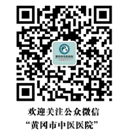 